Правила безопасности в автомобилеУважаемые родители (законные представители)!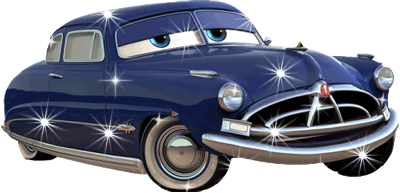    Пожалуйста, помните, что личный пример - лучший  метод воспитания детей. Именно поэтому специалисты убедительно просят Вас соблюдать нижеприведенные правила. С их помощью Вы сможете значительно снизить вероятность возникновения опасной ситуации для вас и вашего ребенка.• Убедитесь в том, что ребенок пристегнут ремнями безопасности• Лобовое столкновение при скорости 50 км/час равносильно падению с третьего этажа здания. Поэтому, не пристегивая ребенка ремнями, вы как бы разрешаете ему играть на балконе без перил!• Все средства безопасности должны быть правильно подобраны.• Дети до 12 лет должны сидеть на заднем сиденье. Центральное заднее сиденье - самое безопасное место при боковом столкновении.Пристегивайте ремни безопасности!• Даже если вы едете по знакомой дороге на небольшое расстояние. Учтите, что 70% несчастных случаев, в которых погибают пассажиры, происходят в пределах первых 25 км пути.• Пристегивайтесь, даже если ваш автомобиль оснащен воздушными подушками безопасности.• Если ремни не пристегнуты, столкновение даже на скорости 30 км/час может привести к гибели пассажиров. Пристегиваясь ремнями безопасности, вы уменьшаете риск несчастных случаев с летальным исходом на 45%.• Самые лучшие устройства безопасности бесполезны, если они неправильно используются. К сожалению, в 40% случаев используемые устройства безопасности либо не подходят детям, либо неправильно крепятся.• Объясняйте детям как себя вести, и подавайте личный пример.• Ремни безопасности и специальное сиденье для детей должны соответствовать росту и весу ребенка• Самым лучшим защитным устройством для ребенка, которому еще не исполнилось 2 лет и вес которого не достигает 13 кг, - это специальное кресло для детей, которое крепится на заднем сиденье и обращено к заднему  стеклу. Самое важное - защитить шею ребенка, которая наиболее уязвима. Использование этого кресла уменьшает нагрузку на шею при столкновении почти на 90%. Предупреждение! Если ваш автомобиль оснащен воздушными подушками безопасности, никогда не устанавливайте детское сиденье на переднее место. При срабатывании подушки безопасности, ребенок может быть травмирован, так как его сиденье будет расположено очень близко к ней.• Для детей до 4 лет весом до 18 кг рекомендуется использовать детское кресло со специальной системой ремней безопасности. Оно уменьшает возможность получения травм на 70%.• Для детей от 3 до 12 лет подходит специальное сиденье с двумя боковыми системами ремней безопасности или специальной системой безопасности.• Маленький ребенок на руках у взрослых в случае аварии абсолютно незащищен. При лобовом столкновении на скорости 50 км/час со стоящим на месте предметом кинетическая энергия превращает ребенка весом 25 кг в ракету, весящую 500 кг, то есть вес возрастает в 20 раз.Никогда не употребляйте алкоголь, перед тем как сесть за руль. Вам необходимо выбрать: либо пить, либо вести машину. Каждое пятое происшествие на дорогах России связано с управлением транспортным средством в состоянии опьянения.• Алкоголь влияет на остроту зрения, рассеивает внимание, повышает утомляемость и увеличивает время реакции.• Риск несчастного случая увеличивается вдвое, когда уровень алкоголя в крови поднимается до 0,5 г/л, и в 10 раз, когда он достигает 0,8 г/л.Продумайте маршрут и отдохните перед дорогой• Проверьте состояние вашей машины перед поездкой. Даже спущенные шины могут явиться причиной аварии.• Не кладите тяжелые предметы на полку в машине. При столкновении они могут превратиться в смертоносные «снаряды».Держите руль обеими руками• Положение рук на руле «без четверти три» или «без десяти два» дает наилучший контроль над автомобилем.• Перекрещивание рук на руле или держание руля за основание опасно в случае столкновения и при срабатывании воздушных подушек безопасности.Подумайте о своем комфорте и безопасности• Наклоните свое кресло под удобным для вас углом и пристегнитесь ремнями безопасности так, чтобы они не стесняли ваших движений.• Обратите внимание на подголовник, который должен быть наклонен к затылку как можно ближе.Следите за ситуацией на дороге• Будьте готовы в случае опасности среагировать: сманеврировать или нажать на тормоз.   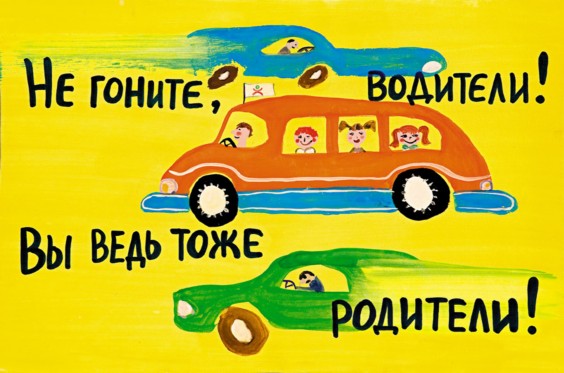 ПАМЯТКА ДЛЯ РОДИТЕЛЕЙПравила перевозки детей в транспортеКаждый год в России в результате дорожно-транспортных происшествий погибает больше одной тысячи детей и около 25тысяч получают ранения различной степени тяжести.Поэтому чтобы ваша машина была оазисом безопасности для вашего малыша, беспрекословно соблюдайте правила перевозки детей в автомобиле!Хотя некоторые родители полагают,что самое безопасное место для их ребенка − корзина,снятая с коляски,или родительские колени,однако это не соответствует действительности.Давайте выясним,какие места в машине представляют угрозу,а какие безопасны. Три смертельно опасных для вашего ребенка места в машине и единственное безопасное:1. Переднее сидение − самое опасное место в машине. Дело в том, что все современные легковые автомобили снабжены подушками безопасности, которые предназначены для взрослого человека. Если случится авария, ребенок получит серьезную травму или погибнет, придавленный подушкой безопасности, даже если он будет в автокресле или на руках у взрослого.2. Еще одна опасная для жизни малыша ошибка − ребенок находится на заднем сидении, не пристегнутый ремнем безопасности. Достаточно, чтобы произошло незначительное столкновение, и малыш влетит в лобовое стекло. Шанса спастись у маленького человечка практически нет.3. Если ребенок сидит на заднем кресле автомобиля и пристегнут ремнем безопасности, а рядом с ним взрослый не пристегнут, то при аварии взрослый может придавить малыша.4. Автокресло – единственное безопасное для ребенка место в автомобиле. Дети, не достигшие двенадцати лет, могут перевозиться в машине лишь в специальном детском автомобильном кресле. Оно устанавливается исключительно на заднее сидение и крепится специальными фиксаторами.Автокресло:Наличие в автомобиле детского кресла – это еще не панацея от несчастных случаев с вашим ребенком. Как показывают исследования иностранных специалистов, около 90% автокресел устанавливаются неправильно. А это значит, что девять детских жизней из десяти подвергнуты опасности. Причина тому − небрежность родителей. Купив детское автомобильное кресло, они полагают, что уже сделали достаточно для того, чтобы их чада были в полной безопасности. Зачастую взрослым лень внимательно прочесть и разобраться со всеми пунктами инструкции по эксплуатации автокресла. Есть и такие родители, которые в погоне сэкономить, покупают дешевые кресла, к которым прилагаются неточные и неполные инструкции. Чтобы не беспокоить лишний раз малыша, его родители могут сознательно упростить процедуру установки автокресла. В общем, способов пренебречь правилами перевозки детей в автомобиле великое множество. Но все они чреваты последствиями.Правила перевозки детей в автомобиле определяют, что наилучшее место для автокресла − это место посредине заднего сидения машины. Проверьте, чтобы детское автомобильное кресло было надежно установлено и не качалось. Перемещаться влево и вправо оно может всего на несколько сантиметров. 

Существует несколько типов автокресел, каждое и которых предназначено для ребенка определенного возраста, роста и веса. Помните, что спинка детского автомобильного кресла должна предельно прилегать к спинке сидения машины. Глубокая посадка в кресле обеспечит наибольшую защиту при столкновении вашему малышу.  Родителям нужно помнить, что детей младше года следует пристегивать ниже уровня плеч. А головка карапуза ни в коем случае не должна выглядывать из-за спинки автокресла. До года малютка может сгибать ножки в автокресле, поскольку такая поза ему наиболее удобна. Для ребенка удобным для расположения в автомобиле является угол 45°. Если вы отправились с ребенком в длительную поездку, то по возможности останавливайтесь каждые полчаса - час и давайте отдохнуть малышу, высвобождая его из автокресла.Детей от года до трех лет нужно пристегивать ремнями, лежащими чуть выше плеч. Следите, чтобы ремень не сползал на область шеи, иначе ребенок может задохнуться.Отправляясь с ребенком за границу, помните, что в каждой стране мира действуют свои правила по перевозке детей в автомобиле. Поэтому заблаговременно ознакомьтесь с этими правилами.Соблюдая все вышеперечисленные правила перевозки детей в автомобиле, вы сделаете безопасной жизнь вашего ребенка.ПАМЯТКА ДЛЯ РОДИТЕЛЕЙ «Правила перевозки детей в автомобиле»Всегда пристегивайтесь ремнями безопасности и объясните ребенку, зачем это нужно делать. Если это правило автоматически выполняется ВАМИ, то оно будет способствовать формированию у ребенка привычки пристегиваться ремнем безопасности. Ремень безопасности для ребенка должен иметь адаптер по его росту (чтобы ремень не был на уровне шеи).Дети до 12 лет должны сидеть в специальном детском удерживающем устройстве (кресле) или занимать самые безопасные места в автомобиле: середину и правую часть заднего сиденья.Учите ребенка правильному выходу из автомобиля через правую дверь, которая находится со стороны тротуара.Для чего необходимо детское автокреслоДети - наше богатство!Самые важные пассажиры в вашем автомобиле - это дети: непредсказуемые, непоседливые, и для того, чтобы обеспечить им надёжность и комфорт, у каждого из родителей, у кого есть авто, должно быть автокресло.В первую очередь – автокресло, это безопасность ребёнка во время движения машины. И конечно же автокресло - это спокойствие родителей, ведь в автокресле ребёнок сидит чётко и не может ёрзать, и лазить по задним сидениям, следовательно, родители могут быть спокойными.А если за рулём мама, тем более она не будет отвлекаться, если ребёнок сидит в автокресле.«Какое кресло выбрать?»Безопасность детских кресел во многом зависит от вектора и силы удара при аварии. Наиболее дорогие устройства защищают ребенка не только от лобовых, но и боковых ударов, которые также могут причинить огромный вред. Большое значение имеет состояние ремня безопасности кресла. Если нет эффекта фиксации, то никакого толку от кресла не будет. Пластиковые каркасы ненадежны по сравнению с металлическими. Кресло должно быть и комфортно, чтобы ребенку было удобно сидеть в нем. Необходимо, чтобы крепление кресла было прочным. Исследование, проведенное в Германии, показало: наиболее безопасное крепление детского сидения к креслу автомобиля – система ISOFI X. Правда, кресла с таким креплением выпускают только для самых маленьких. Кресло рекомендуют располагать для большей безопасности за спиной водителя.            В зависимости от веса и возраста ребенка, кресла распределяют на пять категорий:- «0» (младенцы) – 0-10 кг (от 0 до 9 месяцев);-«0+» («младенцы+») - 0-13кг (от 0 до 18 месяцев);-«1» («малыши») – 9-18 кг (от 8 месяцев до 4 лет);-«2» («малыши») – 15-25 кг (от 3 лет до 7 лет);-«3» («юниоры») – 22-36 кг (от 5 до 12 лет).В нулевые кресла входят и колыбели. Если детское кресло не подходит для ребенка, то его можно сажать на его бустер – нижнюю часть от детского кресла, который покупается отдельно от кресла, и пристегнуть ремнем для взрослых. Главное, чтобы ремень не давил шею ребенка.Жизнь – это самое дорогое, что есть у человека. Поэтому не экономьте на безопасности своих детей!«Почему не мамины руки?»Многие матери считают, что ребенок будет чувствовать себя безопасно на руках матери или в специальной корзине. Но они сильно заблуждаются. Испытания доказали, что если автомобиль на скорости 48 км/ч столкнется со стоящим автомобилем, то в момент удара, под воздействием силы инерции, масса тела любого предмета, находящегося в данный момент в машине, увеличивается более чем в 30 раз! То есть при таком столкновении ребенок массой 30 кг превращается в снаряд весом в тонну, а взрослый человек – 2,5 тонны. Если взрослый в такой ситуации не будет пристегнут, то силой своего тела раздавит ребенка. Если взрослый будет пристегнут, то не раздавит, но все равно не сможет удержать ребенка в своих руках. Нельзя также пристегивать одним ремнем тело взрослого и ребенка по той же причине, так как взрослый его раздавит.ПАМЯТКА ДЛЯ РОДИТЕЛЕЙСоветы по безопасности на дороге.1. В городе дети должны ходить только по тротуару, а не по проезжей части. Если тротуара нет, то идти необходимо по левой стороне улицы, то есть навстречу движению.2. Улицу нужно переходить по пешеходному переходу («зебре»). Сначала остановитесь на краю тротуара и понаблюдайте за движением. Если дорога регулируется светофором, нужно дождаться зеленого света для пешеходов, затем убедиться, что все машины остановились и только потом переходить улицу.3. Объясните детям, что опасно стоять за транспортным средством, которое отъезжает со стоянки или паркуется. Водитель может не заметить ребенка из-за его маленького роста. Кроме того, нельзя переходить улицу ни перед, ни за стоящим на остановке автобусом, троллейбусом, трамваем: водитель может не заметить пешехода из-за транспорта.4. Ни в коем случае нельзя сходить с тротуара на проезжую часть дороги, даже если другие пешеходы мешают пройти.5. Прежде чем ребенок пойдет кататься на велосипеде или на роликах, убедитесь, что на нем надеты средства защиты и к его одежде прикреплены кусочки светоотражающего материала, если на улице темно.6.  Научите ребенка отличать звуки, извещающие об опасности от обыкновенных звуков, раздающихся вокруг. Несколько советов по безопасности на дороге для Вас:1. Даже если вы едете по знакомой дороге на небольшое расстояние, убедитесь, что все пассажиры в машине, на переднем и заднем сиденье пристегнуты ремнями безопасности.2. Ребенок до 12 лет должен находиться в автомобиле в специальном детском сиденье, отрегулированном в соответствии с его ростом и комплекцией.3. Помните, что скоростной режим на дороге зависит не только от ограничения скорости, но и от плотности потока автомобилей. Всегда держите дистанцию с транспортным средством впереди, чтобы избежать столкновения при экстренном торможении.4. Вам необходимо выбрать — либо пить, либо вести машину. Каждое пятое происшествие на дорогах России связано с управлением транспортным средством в состоянии опьянения.5. Проверьте состояние вашей машины перед дорогой. Спущенные шины могут явиться причиной аварий на дороге.    Важно!Не пренебрегайте этим советами. Следование им могло бы спасать более 3.000 жизней ежегодно!Как правильно подобрать детское автокреслоСогласно требованиям, сегодня действуют следующие типы разрешений:- универсальные;- полууниверсальные;- для определённых транспортных средств;Специализированное кресло для авто обязательно имеет значок соответствия ECE R 44\04. А рядом со знаком соответствия указывается тип детского автокресла.В мире принята единая классификация автокресел по весовым группам.Группа «0»Примерный возраст пассажира с рождения до 6-ти месяцев. Вес малыша менее 10-ти кг. Установка – боком к ходу движения.Группа 0+Примерный возраст пассажира с рождения до 1 года. Вес не более 13 кг. Установка – лицом против направления движения.Группа IПриблизительный возраст – от 9-ти месяцев до 4 лет. Вес малыша 9-18 кг. Способ установки по направлению движения.Группа IIПримерный возраст – 3-7 лет. Вес от 15 кг до 25кг. Способ установки - по ходу движения.Группа IIIВозраст пассажира от 6-ти до 12-ти лет. Вес пассажира 22-36 кг. Установка – лицом по направлению транспортного движения.Как приучить ребёнка к автокреслуЗадача родителей – помочь малышу привыкнуть к детскому сидению без особых усилий за самое короткое время. Если ребёнок с самого рождения путешествует в автокресле «автолюльке», то он даже не догадывается, что может быть иначе.Но если же вы только собираетесь посадить ребёнка в автокресло, необходимо его к этому подготовить. Покажите на картинках сиденье, где изображены дети. Или выберите в магазине кресло вместе с ребёнком. Пусть он участвует в его выборе.Как посадить ребёнка в автокресло?Сидения кресел устроены так, что ручки и ножки не «затекают», шея не устаёт, осанка правильная. Первая поездка не должна быть длительной. Время поездок следует увеличивать постепенно. И если всё же ребёнок не сидит в кресле, следует позаботиться о его развлечении. На помощь придут различные игрушки и игры. Предпочтительно научить ребёнка наблюдать за окружающим миром.Детские автокресла сделаны так, что во время поездки малыш может спать. Не исключено, что самым любимым занятием вашего малыша в пути будет сладкий сон. ПАМЯТКА ДЛЯ РОДИТЕЛЕЙ             Безопасность детей в автомобиле.Практически ежедневно в дорожно-транспортных происшествиях гибнут и получают увечья дети. В подавляющем большинстве случаев эти трагедии на совести взрослых, причем зачастую самых близких людей - родителей.
Дети и подростки - самые уязвимые участники дорожного движения. Ребенок в салоне автомобиля целиком и полностью зависит от человека, сидящего за рулем. Именно халатность родителей, близких людей, пренебрегающих элементарными мерами безопасности не только для себя, но и для ребенка, становятся виновниками подобных трагедий.
Более половины из них - дети-пассажиры. И в той или иной степени причиной этих трагедий стала преступная небрежность взрослых, которые превысили скорость, переоценили свои силы и возможности, наконец, просто не позаботились о безопасности своего ребенка.
Для маленьких пассажиров основным и самым эффективным средством защиты является детское удерживающее устройство - так называемое автокресло, сконструированное с учетом всех особенностей детского организма, индивидуально подобранное к росту и весу ребенка и, наконец, правильно установленное в машине. Правила дорожного движения Российской Федерации обязывают водителей использовать специальные удерживающие устройства при перевозке в салоне автомобиля детей в возрасте до 12 лет - даже в поездках на самые незначительные расстояния.
И это - не прихоть законодателей, а жизненно необходимое условие. Многие ошибочно полагают, что смогут удержать ребенка на руках. Это не так. При столкновении, резком торможении или ударе со скоростью в 50 км/час вес пассажира возрастает примерно в 30 раз. Так, если вес ребенка 10 кг, то в момент удара он будет весить уже около 300 кг, и удержать его от резкого удара о переднее кресло или о ветровое стекло практически невозможно. Именно поэтому перевозка ребенка на руках считается самой опасной.
По этой же причине нельзя пристегиваться и одним ремнем с ребенком - при столкновении вы просто раздавите его своим весом.
Помимо общей безответственности, одной из основных причин, по которой родители-водители отказываются от детских кресел, является якобы их дороговизна. Но сегодня ценовой диапазон детских кресел достаточно широк, и при желании все-таки можно подобрать приемлемый вариант. А, например, в Республике Татарстан и вовсе действует специальная программа: детское кресло можно взять напрокат за, прямо скажем, символические деньги.
Да, такие условия есть не в каждом регионе России, но, при желании, выход можно найти всегда. Например, взять подержанное кресло у знакомых - тех, у кого дети уже подросли и перешли в другую "весовую категорию". Правда, в этом случае есть одно принципиальное условие: если вы решили брать автокресло б/у, необходимо быть на 100% уверенным, что оно не побывало в дорожно-транспортном происшествии. Дело в том, что при ДТП, как правило, в кресле образуются повреждения. И если даже они не видны невооруженным глазом, эти повреждения дадут о себе знать в случае аварии: использование такого кресла не только не спасет ребенка, но, напротив, может стать причиной серьезных травм либо даже смертельного исхода.
Сегодня производители предлагают целый ряд моделей детских удерживающих устройств, и, несмотря на кажущуюся простоту, разобраться в многообразии конструкций, регулировок и креплений детских автокресел без консультации квалифицированного специалиста непросто.
Так что если вы твердо решили не экономить на жизни и здоровье ребенка, единственно верный совет - посетить специализированный магазин и разобраться в многообразии вариантов. Собираясь за такой покупкой, возьмите с собой и своего малыша, чтобы, так сказать, "примерить" ребенка к конкретной модели.
Необходимо также расспросить, из какого материала сделан каркас сиденья и его обивка. Многие специалисты в этой области склоняются к тому, что каркас должен быть стальным, а не пластиковым, а материал обивки - натуральным.
Еще одна немаловажная деталь - способ установки детского автокресла в автомобиле. Опять же, многие специалисты сходятся в том, что ребенок первого года жизни должен путешествовать обязательно спиной к дороге (т.е. лежа или полулежа) и всегда лицом против направления движения. Дело в том, что если посадить грудного ребенка лицом вперед, то даже при незначительном торможении хрупкая шея не сможет удержать тяжелую голову. Разворачивать кресло по ходу движения можно уже, как правило, к полутора-двум годам жизни ребенка, когда мышцы достаточно окрепли. При этом детское кресло можно расположить как на переднем, так и на заднем сиденье. Но обязательно помните, что воздушная подушка безопасности должна быть отключена!
Детское автокресло - вещь не дешевая, но жизненно необходимая. Но, наверное, все-таки лучше сэкономить на бесконечно ломающихся игрушках, чем на безопасности собственного ребенка.Памятка для родителей  "Правила перевозки детей в автомобиле"Памятка для родителей«Правила перевозки детей в автомобиле»В наше время машина есть практически в каждой семье. А значит, с необходимостью перевозить в машине ребенка сталкивается огромное количество родителей. А еще не так давно перевозка детей не вызывала никаких вопросов, то сейчас, к счастью, к данной проблеме стали подходить с гораздо большей ответственностью. И во многом из-за введения новых требований ГИБДД за нарушение правил перевозки детей.Речь идет в основном о такой проблеме, как перевозка детей до 12 лет в автомобиле. С детьми более старшего возраста никаких трудностей не возникает, так как их можно перевозить также, как и взрослых пассажиров. А вот с малышами придется повозиться.Детское автомобильное креслоБольше всего обсуждений и возмущений родителей вызывает требование ГИБДД использовать для перевозки детей, не достигших 12 лет, специальные удерживающие устройства – автомобильные кресла. Зачастую водители всеми правдами и неправдами пытаются избежать покупки детского автокресла.Однако почему-то эти родители не принимают во внимание тот факт, что речь идет о безопасности ребенка. Опять же, можно предвидеть огромное количество возражений, и самое часто встречающееся – ребенка держит на руках взрослый человек. Однако для того, чтобы это опровергнуть, можно провести несложный математический подсчет: если ребенок весит 10 килограмм, а машина движется со скоростью 50 км/час, при ударе или резком торможении вес ребенка увеличивается примерно в 15 раз. И уж поверьте – 75 килограмм ни один взрослый не удержит. Кроме того, очень велик риск того, что взрослый человек может придавить ребенка своим весом, также резко увеличившимся в разы.И что может произойти в результате подобной экстренной ситуации, можно только догадываться. В лучшем случае ребенок может получить серьезные травмы, а в худшем даже погибнуть. В том же случае, если ребенок будет находиться в детском автомобильном кресле, риск его травмирования будет в десятки раз ниже.Каждый третий ребёнок, ставший жертвой дорожно-транспортного происшествия, находился в качестве пассажира в автомобиле. Это доказывает, как важно соблюдать правила перевозки детей в автомобиле:Пристёгиваться ремнями необходимо абсолютно всем! В том числе и в чужом автомобиле, и при езде на короткие расстояния. Если это правило автоматически выполняется взрослыми, то оно легко войдёт у ребёнка в постоянную привычку.Если это возможно, дети должны занимать самые безопасные места в автомобиле: середину или правую часть заднего сиденья, так как с него можно безопасно выйти прямо на тротуар.Как водитель или пассажир вы тоже постоянно являете пример для подражания. Во время длительных поездок почаще останавливайтесь. Детям необходимо двигаться.Прибегайте к альтернативным способам передвижения: автобус, железная дорога, велосипед или ходьба пешком.Берегите своих детей!!!Изменения в правилахИЗМЕНЕНИЯ В ПРАВИЛАХ ПЕРЕВОЗКИ ДЕТЕЙ В АВТОМОБИЛЕ С ИЮЛЯ 2017 ГОДАПеревозка детей в автомобиле всегда интересовала автолюбителей, как в плане безопасности такой перевозки, так и в плане наказания за нарушение установленных правил. В июле 2017 года в законную силу вступают поправки, которые внесены в Правила дорожного движения РФ (далее - ПДД РФ) и касаются требований и правил перевозки детей в автомобиле. Утверждены они были Постановлением Правительства России от 28.06.2017 г. № 761.ОСОБЕННОСТИ ПЕРЕВОЗКИ ДЕТЕЙ В АВТОМОБИЛЕ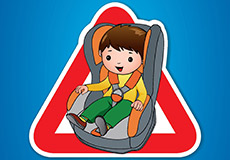 Каждый водитель обязан обеспечить безопасность своих пассажиров. Тем более, если в салоне автомашины находятся дети. Для этого водителю необходимо быть очень внимательным на дороге и соблюдать установленные правила дорожного движения. Согласно ПДД РФ при перевозке детей в автомобиле водитель должен выполнить определенные действия, направленные на создание безопасных условий эксплуатации автомобиля. При попадании в ДТП - это спасет человеческие жизни. Детей разрешается перевозить только в салоне легкового или в кабине грузового автомобиля.Важно запомнить, что в машине, которая оснащена ремнями безопасности, перевозить детей до 12 лет на переднем сиденье можно лишь с использованием автокресла, соответствующего весу и росту перевозимого ребенка. В России вступают в силу новые правила перевозки детей в автомобиле.Изменения в правилах дорожного движения, согласно которым детей от 7 до 12 лет можно будет перевозить на заднем сиденье без автокресла, используя только штатный ремень безопасности автомобиля, вступают в силу с 12 июля 2017 года, сообщил на брифинге замначальника Главного управления по обеспечению безопасности дорожного движения МВД России генерал-майор полиции Владимир Кузин.В соответствии с постановлением, утверждающим поправки в ПДД, теперь перевозить детей от 7 до 12 лет на заднем сиденье автомобиля можно в автокресле или с помощью ремней безопасности. Аналогичные меры безопасности применяются и в случае перевозки ребенка в кабине грузовой машины. Однако если ребенок до 12 лет едет на переднем сиденье легковой машины, то детское автокресло обязательно. Детей до 12 лет, как и прежде, запрещено перевозить на заднем сиденье мотоцикла. За нарушение требований ПДД будет назначаться административный штраф в размере 3 тысяч рублей.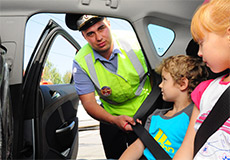 Этим же постановлением запрещается оставлять детей моложе семи лет одних в автомобиле. «В настоящий момент в ПДД вводится норма, которая говорит о том, что запрещается оставлять в транспортном месте на время его стоянки детей младше семи лет без совершеннолетнего лица», - добавил Кузин. Оставивших детей одних в машине автовладельцев будут штрафовать на 2,5 тысячи рублей в Москве и Санкт-Петербурге, а в других регионах - на 500 рублей, штраф может заменяться на предупреждение.В предыдущей редакции ПДД говорилось, что перевозка детей до 12 лет на заднем сиденье должна осуществляться с использованием автокресла или иных средств, позволяющих пристегнуть ребенка с помощью ремней безопасности, а на переднем сиденье - только с использованием автокресла. Сейчас же правила перевозки детей в легковом автомобиле и кабине грузового автомобиля прописаны отдельно для детей до 7 лет (обязательно использование автокресла) и для детей от 7 до 12 лет.По данным Госавтоинспекции, детские удерживающие устройства позволяют на 80 процентов снизить риск травмирования детей до 4 лет, а детей от 5 до 9 лет - на 52 процента.Безопасность в автомобилеПАМЯТКА ПО ПРАВИЛАМ БЕЗОПАСНОСТИ В АВТОМОБИЛЕПожалуйста, помните, что личный пример - лучший метод воспитания детей. Именно поэтому специалисты убедительно просят Вас соблюдать нижеприведенные правила. С их помощью Вы сможете значительно снизить вероятность возникновения опасной ситуации для вас и вашего ребенка. Убедитесь в том, что ребенок пристегнут ремнями безопасности. Лобовое столкновение при скорости 50 км/час равносильно падению с третьего этажа здания. Поэтому, не пристегивая ребенка ремнями, вы как бы разрешаете ему играть на балконе без перил!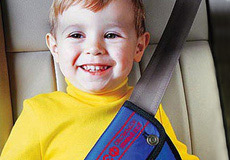 Все средства безопасности должны быть правильно подобраны. Детей до 12 летнего возраста разрешается перевозить в автомобилях, имеющих ремни безопасности при использовании детских удерживающих устройств. Для этих целей также может использоваться подушка-бустер или треугольник-адаптер. Перевозка детей до 12-ти лет в автомобиле на переднем сиденье не запрещена. Однако обязательным условием для этого является наличие специального кресла или автомобильной люльки для малышей. Применение бустера или треугольного адаптера в этом случае не разрешено.Всегда пристегивайтесь ремнями безопасности и объясняйте ребенку, зачем это нужно делать. Если это правило автоматически выполняется Вами, то оно будет способствовать формированию у ребенка привычки пристегиваться ремнем безопасности. Пристегивайте ремни безопасности! Даже если вы едете по знакомой дороге на небольшое расстояние. Пристегивайтесь, даже если ваш автомобиль оснащен воздушными подушками безопасности.Самые лучшие устройства безопасности бесполезны, если они неправильно используются. К сожалению, в 40 % случаев используемые устройства либо не подходят детям, либо неправильно крепятся. Ремень безопасности для ребенка должен иметь адаптер по его росту. Лучшее защитное устройство для ребенка, которому еще не исполнилось 2 лет и вес которого не достигает 13 кг, - это специальное кресло для детей, которое крепится на заднем сиденье и обращено к заднему стеклу. Самое важное - защитить шею ребенка, которая наиболее уязвима. Использование этого кресла уменьшает нагрузку на шею при столкновении почти на 90 %.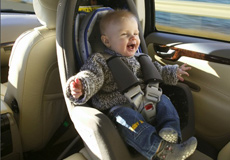 Предупреждение! Если ваш автомобиль оснащен воздушными подушками безопасности, никогда не устанавливайте детское сиденье на переднее место. При срабатывании подушки безопасности, ребенок может быть травмирован, так как его сиденье будет расположено очень близко к ней.Для детей до 4 лет весом до 18 кг рекомендуется использовать детское кресло со специальной системой ремней безопасности. Оно уменьшает возможность получения травм на 70 %.Продумайте маршрут и отдохните перед дорогой! Проверьте состояние вашей машины перед поездкой. Даже спущенные шины могут явиться причиной аварии. Не кладите тяжелые предметы на полку в машине. При столкновении они могут превратиться в смертоносные «снаряды».Держите руль обеими руками! Положение рук на руле «без четверти три» или «без десяти два» дает наилучший контроль над автомобилем. Перекрещивание рук на руле или держание руля за основание опасно в случае столкновения и при срабатывании воздушных подушек безопасности.Подумайте о своем комфорте и безопасности! Наклоните свое кресло под удобным для вас углом и пристегнитесь ремнями безопасности так, чтобы они не стесняли ваших движений. Обратите внимание на подголовник, который должен быть наклонен к затылку как можно ближе. Следите за ситуацией на дороге. Будьте готовы в случае опасности среагировать: сманеврировать или нажать на тормоз.Внимание: фликер!ПАМЯТКА ПО ПРИМЕНЕНИЮ СВЕТОВОЗВРОЩАЮЩИХ ЭЛЕМЕНТОВФликер (световозвращатель) на одежде - на сегодняшний день реальный способ уберечь ребенка от травмы на неосвещенной дороге. Принцип действия его основан на том, что свет, попадая на ребристую поверхность из специального пластика, концентрируется и отражается в виде узкого пучка. Когда фары автомобиля «выхватывают» пусть даже маленький световозвращатель, водитель издалека видит яркую световую точку. Если у машины включен ближний свет, то пешехода водитель увидит с расстояния 25-40 метров. А использование световозвращателя увеличивает эту цифру до 130-240 метров!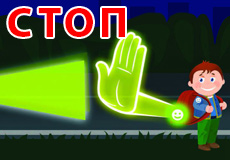 Маленькая подвеска на шнурке или значок на булавке закрепляются на одежде, наклейки - на велосипеде, самокате, рюкзаке, сумке. На первый взгляд фликер выглядит как игрушка. Но его использование, по мнению экспертов по безопасности дорожного движения, снижает детский травматизм на дороге в шесть с половиной раз! В скандинавских странах (где, как и у нас, зимой поздно светает и рано темнеет) не только дети, но и взрослые обязаны носить на одежде световозвращатели в темное время суток, причем везде, в том числе и на освещенных улицах. Чем больше фликеров, тем лучше.В черте города ГАИ рекомендует пешеходам обозначить себя световозвращающими элементами на левой и правой руках, подвесить по одному фликеру на ремень и сзади на рюкзак. Таким образом, самый оптимальный вариант, когда на пешеходе находится 4 фликера. Производители одежды, особенно, детской, начали активно использовать нашивки из световозвращающей ткани. К сожалению, световозвращатели нашиты далеко не на всех изделиях, а, кроме того, для удешевления в производстве одежды применяют световозвращающий материал со стеклошариками, эффективность которого ниже. Например, в дождь эти полоски на куртке или брюках перестают быть заметными, да и расстояние, на котором они «работают», меньше, чем у фликеров.Какие фликеры самые лучшие? Покупайте фликеры только белого или лимонного цветов. Именно они имеет наиболее оптимальную световозращаемость для того, чтобы пешеход был заметен в темное время суток. Кстати, оранжевые зайчики, зеленые белочки, огненно-красные сердечки сложно назвать фликерами. Скорее всего - это яркие сувениры, которые так любят маленькие дети и женщины, чьи дамские сумочки постоянно украшают подобные игрушки. Но полагаться только лишь на фликеры тоже не стоит. Это один из способов защиты. Присутствие светоотражающих элементов на детской одежде может снизить детский травматизм на дорогах.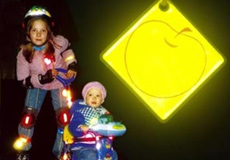 Защитить себя и детей на дороге стоит по сравнению со стоимостью жизни и здоровья очень немного. Продается безопасность на дорогах в магазинах спецодежды, отделах для велосипедистов, секциях детской одежды, на АЗС.Наблюдательность на улицеПАМЯТКА ПО ОБУЧЕНИЮ ДЕТЕЙ НАБЛЮДАТЕЛЬНОСТИ НА УЛИЦЕНаходясь на улице с ребенком, крепко держите его за руку.Учите ребенка наблюдательности. Если у подъезда стоят транспортные средства или растут деревья, кусты, остановитесь, научите ребенка осматриваться по сторонам и определять: нет ли опасности приближающегося транспорта. Если у подъезда дома есть движение транспорта, обратите на это его внимание. Вместе с ним посмотрите: не приближается ли транспорт.При движении по тротуару придерживайтесь стороны подальше от проезжей части. Взрослый должен находиться со стороны проезжей части.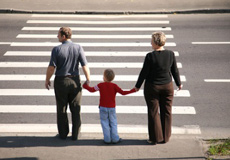 Приучите ребенка, идя по тротуару, внимательно наблюдать за выездом автомобилей из арок дворов.При переходе проезжей части дороги остановитесь и осмотритесь по сторонам. Показывайте ребенку следующие действия по осмотру дороги: поворот головы налево, направо, еще раз налево. Дойдя до разделительной линии, делайте вместе с ним поворот головы направо. Если нет движения транспорта, продолжайте переход, не останавливаясь, а если есть – остановитесь на линии и пропустите транспорт, держа ребенка за руку.При движении по тротуару придерживайтесь стороны подальше от проезжей части.Учите ребенка всматриваться вдаль, пропускать приближающийся транспорт.Наблюдая за приближающимися транспортными средствами, обращайте внимание ребенка на то, что за большими машинами (автобус, троллейбус) может быть опасность – движущийся на большой скорости легковой автомобиль или мотоцикл. Поэтому лучше подождать, когда большая машина проедет, и убедиться в отсутствии скрытой опасности.Не выходите с ребенком на проезжую часть из-за каких-либо препятствий: стоящих автомобилей, кустов, закрывающих обзор проезжей части.Переходите проезжую часть не наискосок, а прямо, строго перпендикулярно. Ребенок должен понимать, что это делается для лучшего наблюдения за движением транспорта.Переходите проезжую часть только на зеленый сигнал светофора. Объясняйте ребенку, что переходить дорогу на зеленый мигающий сигнал нельзя. Он горит всего три секунды, можно попасть в ДТП.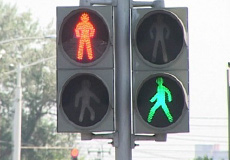 Помните, что ребенок обучается движению по улице прежде всего на вашем примере, приобретая свой опыт!Поведение на остановкеПАМЯТКА О ПРАВИЛАХ ПОВЕДЕНИЯ НА ОСТАНОВКЕ МАРШРУТНОГО ТРАНСПОРТАНе ускоряйте шаг и не бегите вместе с ребенком на остановку нужного маршрутного транспорта. Приучите ребенка, что это опасно, лучше подождать следующий автобус, маршрутное такси, трамвай и т.д.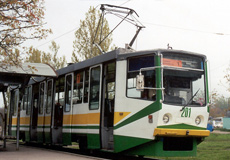 На остановках маршрутного транспорта держите ребенка крепко за руку. Нередки случаи, когда ребенок вырывается и выбегает на проезжую часть. Переходите проезжую часть только на пешеходных переходах. Не обходите маршрутный транспорт спереди или сзади. Если поблизости нет пешеходного перехода, дождитесь, когда транспорт отъедет подальше, и переходите дорогу в том месте, где она хорошо просматривается в обе стороны. При высадке из автобуса, маршрутного такси, трамвая, такси выходите первыми. В противном случае ребенок может упасть или выбежать на проезжую часть дороги.Нельзя выходить на дорогу, чтобы посмотреть идет ли маршрутный транспорт. Нельзя подходить близко к краю проезжей части. Когда подходит автобус: не бросаться к нему бегом, чтобы занять очередь перед дверями. Входить в автобус нужно через задние или средние двери, а выходить через передние. Подходить к автобусу нужно, когда он остановится и откроет двери. Не забывать свои вещи на остановке.Научите ребенка внимательно вести себя на улице, в том числе и на остановках общественного транспорта!Памятка для родителей-водителей "Правила перевозки детей в автомобиле" - Если вы сами всегда пристегиваетесь ремнями безопасности, то ребенок, глядя на вас, привыкает автоматически пристегиваться. - Ремень должен быть отрегулирован по росту ребенка, следите, чтобы он был не на уровне шеи. - Дети до 12 лет должны сидеть в специальном удерживающем устройстве (кресле) или занимать самые безопасные места в автомобиле: середину и правую часть заднего сиденья. -Учите ребенка правильно выходить из автомобиля через правую дверь, которая находится со стороны тротуара.